Sexual harassment
prevention plan guideHow to write a prevention planPublished by the Victorian Equal Opportunity and Human Rights Commission,
Level 3, 204 Lygon Street, Carlton, Victoria 3053. January 2024.Contact usEnquiry line		1300 292 153
Fax 			1300 891 858
NRS voice relay 	1300 555 727 then quote 1300 292 153
Interpreters 		1300 152 494
Email 			enquiries@veohrc.vic.gov.au
Find us on Twitter 	twitter.com/veohrc 
Find us on Facebook	facebook.com/veohrc
Find us on Instagram	instagram.com/veohrc humanrights.vic.gov.auThe Victorian Equal Opportunity and Human Rights Commission acknowledges and celebrates the Traditional Owners of the lands throughout Victoria and we pay our respects to their Elders, past and present. This work, Sexual harassment prevention plan guide, is licensed under a Creative Commons Attribution 4.0 licence. You are free to re-use the work under that licence, on the condition you credit the Victorian Equal Opportunity and Human Rights Commission and Industrial Relations Victoria as author, indicate if changes were made and comply with the other licence terms. The licence does not apply to any branding, including the Victorian Equal Opportunity and Human Rights Commission and Victorian Government logo.Please give attribution to:© State of Victoria (Victorian Equal Opportunity and Human Rights Commission) 2024.Accessible formatsThis document is available for downloading from our website at
humanrights.vic.gov.au/resources in PDF and RTF. Please contact
the Commission if you require other accessible formats.Privacy The Commission complies with Victorian privacy laws and the confidentiality provisions of the Equal Opportunity Act. Our privacy policy is available online at humanrights.vic.gov.au/privacy or by contacting us.Disclaimer This information is intended as a guide only. It is not a substitute for legal advice.How to write a prevention planThis guide outlines primary, secondary and tertiary prevention approach to ensure sexual harassment prevention is comprehensive and best practice.Step 1. Identify drivers, risks and gapsIdentify the drivers of sexual harassment.Identify the risks specific to the workplace or industry.Identify the gaps in responses to sexual harassment.Step 2. Respond to drivers, risks and gapsConsult with employees and employee representatives on actions to address the drivers, risks and gaps, and identify any additional risks.Develop these actions and measures into a comprehensive prevention plan.Step 3. Implement the prevention planCommunicate the prevention plan with employees and ensure it’s understood by all staff.Monitor the success of implementation through regular reviews of reports and complaints data, and any relevant trends.Prevention plan templateSexual harassment is unwanted conduct of a sexual nature, which could reasonably be expected to make the other person feel offended, humiliated or intimidated.A sexual harassment prevention plan is just one of the six minimum standards set out in the Guideline which organisations should meet to comply with the positive duty to eliminate sexual harassment in the workplace.For more information on other standards, see our Guideline – Chapter 4: Complying with the positive duty to eliminate sexual harassment.This template prevention plan is designed with medium and large organisations in mind and should be adjusted appropriately in accordance with the size, resources and nature of the organisation.Under the positive duty to eliminate sexual harassment in the workplace, employers must take action that is reasonable and proportionate.A prevention plan sets out the approach to preventing sexual harassment within an organisation, responding to relevant risks and drivers of sexual harassment, and developing response measures.Download the template at humanrights.vic.gov.au/resourcesBackground1. Outline sexual harassment in your workplace.What does sexual harassment mean for your workplace?Where can it occur?What impacts can it have on staff?How can sexual harassment be prevented?Why are you writing this plan? What will it do?For information on sexual harassment in the workplace, see our Guideline – Chapter 2: Understanding workplace sexual harassment.Legal framework2. Outline the legal framework you are following.This will be dependent on where your organisation is based.What are your obligations under state and federal law?For information on the legal context in Victoria and federally, see our Guideline – Chapter 3: Understanding the law on sexual harassment.Drivers3. Outline what the drivers for sexual harassment are in your workplace.Some drivers include, gender inequality, power disparities in roles, racism, homophobia.What are the specific drivers in your workplace?For information on drivers, see our Guideline – Section 2.2: What drives sexual harassment at work?4. Outline any relevant plans, policies or training you have that address these drivers.This might be internal strategic plans or strategies for addressing inequality in the workplace.What are the existing internal strategic plans or strategies for addressing inequality in the workplace?For information on developing policies and providing education and training, see our Guideline – Standard 1: Knowledge; Standard 2: Prevention plan; and Standard 3: Organisational capacity.Risks5. Complete a risk assessment of your workplace and detail results.This will identify the likelihood of sexual harassment occurring and the potential barriers for individuals reporting it. This may be workplace characteristics such as:poorly lit or isolated areas of the officeshort-term contracts with a reliance on reputation or word-of-mouth for securing the next roletravel and overnight stays.For a risk assessment template and information on how to complete, see our Guideline – Appendix: Risk assessment tool – Risk matrix.Response6. Complete an analysis of any gaps or areas for improvement in your response measures and detail the results.This may include organisational policies to respond to sexual harassment, reporting pathways, guides for staff and managers and behavioural standards.For information on responding to sexual harassment and reporting processes, see our Guideline – Standard 5: Reporting and response.Consultation7. Outline what your consultation process was.How and when did you consult with staff (and staff representatives or unions)? This will depend on the size and type of your organisation.What consultation pathways were available? For example, staff workshop, one-on-one, email or a manager survey.How were staff suggestions integrated into the prevention plan?For information on how to consult with staff, see our Guideline – Section 4.2.2: Consult with workers and their representatives.Actions8. Identify actions.These actions should correspond to a particular driver, risk or gap, have a responsible party and timeline, and should be categorised by the type of prevention (driver, risk or response gap).Responding to key driversResponding to key risksResponding to key gapsEvaluation and ongoing monitoring9. Outline review process for the plan.This should include how often this plan will be reviewed and updated and by whom.The Commission recommends reviews be carried out at least annually.For information on monitoring and evaluating sexual harassment prevention and response, see our Guideline – Standard 6: Monitoring and evaluation.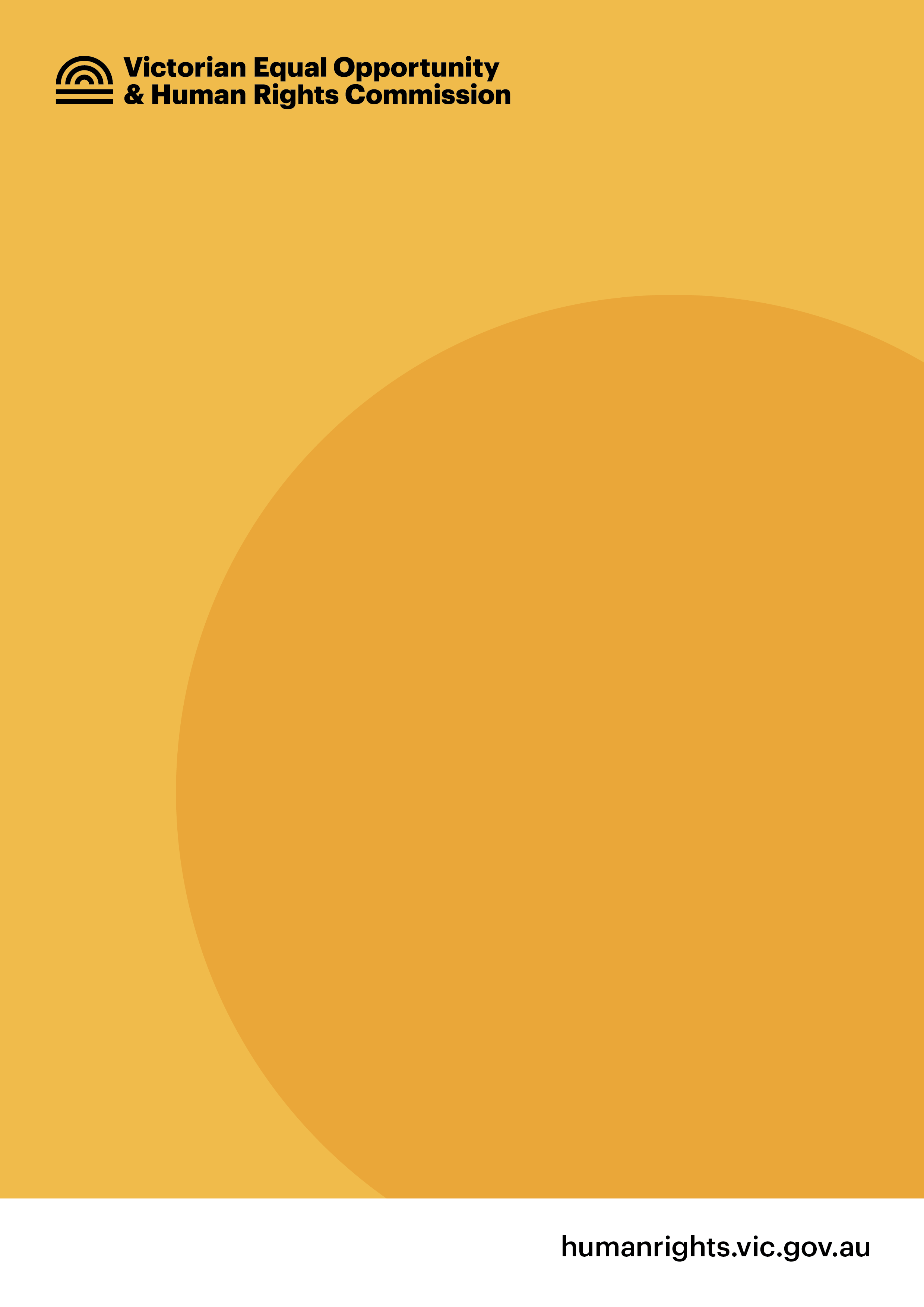 Drivers The first step to preventing sexual harassment involves identifying and addressing the drivers. It is also called ‘primary prevention’.Risks This step involves addressing the risk factors that enable sexual harassment to occur. It is also called ‘secondary prevention’.ResponsesThis step involves ensuring responses to sexual harassment are appropriate and victim-survivor-centric. It is also called ‘tertiary prevention’.For more information on prevention plans, take a look at the Commission’s Guideline: Preventing and responding to workplace sexual harassment (Guideline).Download the Guideline at humanrights.vic.gov.au/resources.Key driversProposed actionResponsible partyTimelinePower disparities between staffEnsure there are options for anonymous reporting, so staff do not have to report to managers if uncomfortable or inappropriate (i.e. if the manager is the alleged perpetrator)People and CultureKey risksProposed actionResponsible partyTimelineIsolated areas in the officeConduct an audit of isolated areas of the office and consider installing further lighting in dark spacesKey response gapsProposed actionResponsible partyTimelineLack of organisation specific examplesDevelop a set of case studies of what reporting sexual harassment might look like through organisational pathways